الملخص التنفيذيتفاصيل عامة عن المكتب(شركة ماجد هشام معتوق حسنين للإستشارات الإدارية ذات المسئولية المحدودة "ش. ذ. م. م.") والتي تأسست في ٠١/٠١/٢٠٢٢م بغية تقديم الإستشارات الإدارية حسب أفضل الممارسات العالمية ، رقم هاتف الشركة (٠٥٥٥٩٩٨٣٢١) وعنوان مركزها الرئيسي (ادخل العنوان الرئيسي بالتفصيل)، ومثلها السيد الرئيس التنفيذي للشركة  (ماجد هشام معتوق حسنين).تقوم الشركة بتقديم المشورة والمساعدة للمنظمات بشأن مراجعة الدراسات او المستندات والوثائق السابقة، دراسة على منظمات عالمية في عدة دول، التخطيط الاستراتيجي،  تخطيط القوى العاملة والهيكل التنظيمي ؛ التخطيط المالي والتحليل والموازنة والميزانية ؛ أهداف وسياسات التسويق ؛ سياسات وممارسات وتخطيط الموارد البشرية ؛ جدولة الإنتاج؛ والتحكم في التخطيط. وتشمل أعمال الشركة تقديم استشارات تكنولوجيا المعلومات (IT) أو خدمات الاستشارات الحاسوبية ، يتم تضمين أي عائد ناتج عن خدمات استراتيجية تكنولوجيا المعلومات مع التطبيق.وذلك غن طريق الكنابة الخطية بالحبر الجاف أو السائل وألات الطباعة والجاسةب والبرامج الحاسوب والبروجيكتور والحاسب ومطبوعات الشركة وناوين بريد العمل الإلكتروني وصندوق البريد العادي والإلكتروني والرقمي وسابل وتواصل الإجتماعي وجميع وسائل الاتصالات وتتضمن الكتابة والمستندات والعروض التقديمية ووسائل التواصل الاجتماعي الرسمية للشركة ولمنسوبيها ومواقع الشركة الإلكترونية الرسمية على الشبكة العنكبوتية والويب والمجلات والجرائد المحلية والأجنبية والدولية  وما إلى ذلك باللغة العربية واللغة الإنجليزية أو بأي لغة وجميع اللغات داخل المملكة العربية السعودية وخارجها.المنتجات والخدمات  منتجات وخدمات الشركةخدمات استشارات استراتيجية الأعمال والعمليات والاستشارات الإدارية لسلسلة التوريد خدمات استشارات الإدارة المالية والإستشارات الإدارية لنموذج التشغيل والخطط التشغيلية وخدمات استشارات السياسيات والإجراءات وعملياتها وخدمات استشارات البرامج والمشاريع وخدمات استشارات إدارة التسويق والمبيعات واستمرار إدارة الدعاية حملات الدعاية والإعلان بما فيها الرقمية  خدمات استشارات إدارة  الموارد البشرية وخدمات استشارات المشتريات والعقود وخدمات استشارات التقنية وتكنولوجيا المعلومات وخدمات استشارات برامج الحاسوب والأندريود بجميع اللغات بما فيها العربية والإنجليزية داخل المملكة العربية السعودية وخارجها.أنشطة الشركةاستنادا على الدليل الاسترشادي للأنشطة الاقتصاديه ISIC4 المجال العامأنشطة الخبرة الاستشارية في مجال الإدارة تقديم خدمات الاستشارات الاكتوارية والمزايا والتعويضات تقديم خدمات الاستشارات الإدارية العامة وتقديم خدمات الاستشارات التسويقية تقديم العمليات والتوزيع المادي وخدمات الاستشارات اللوجستية تقديم خدمات استشارية لإدارة التغيير وتطوير الاستراتيجيات إجراء التحليل الإحصائيواستشارات إعادة الهيكلة التنظيمية.استصدار تقرير أبحاث السوق العالمية للاستشاريين الإداريين الصادر من الشركة والتي فثلناها فيما يلي: استصدار تقارير استشارات إدارية معتمدة  والنشرة الدورية في المجال وكذلك المشاركة في المؤتمرات والفعاليات والبرامج ونشر الصور والBlogs  والمقالات والإعلانات وما إلى ذلك من وسائل اتصال تقنيات القديمة والحديثة والمستقبل الجديدة.الجمهور المستهدفتستهدف الشركة القطاعات التالية: التسويق طرق التسويق:الرقمية.الإلكترونية.الحملات الدعائية.العلاقات العامة.تقديم العطاءات.الرد على طلبات العملاء بما فيها العروض التقديمية وما إلى ذلك.استراتيجية التسعيرالتسويق الهاتفية ورسائل النصية والرسائل البريد الإلكتروني.الخطابات الرسمية والفاكسات.ودردشات الواتس اب والبرامج.ملفات مشاركات الشركة ومنسوبيها في مواقع التواصل الاجتماعي والمواقع المنصات وبرامج الاندرويد وال.... للهواتف الذكية واي تقمدنية حديثة تستجد مستقبلا. عروض تقديمية وتجيبينالشراكات الإستراتيجيةالمنافسة قادتنا على المستوى التنفيذي في أعلى قمة الهرم "المملكة العربية السعودية"، تحت راية الإسلام والمسلمين، هم القادة المفكرين الأعلى تأثيرا على قطاع الإستشارات عالميا والمحرك الرئيسي للاقتصاد العالمي،  لدى المملكة العربية السعودية رؤية طويلة المدى ، وتسعى شركة .... المحدودة "ش. ذ. م. .م." على التعاون مع شركات الإستشارات الرائدة ونحمل شعار "التميز في الأعمال" وبناء شراكات إستراتيجية مع منظمات الإستشارات وإدارة الأعمال.نظرة على قائمة الشركات الاستشارية الرائدة في المملكة العربية السعودية. 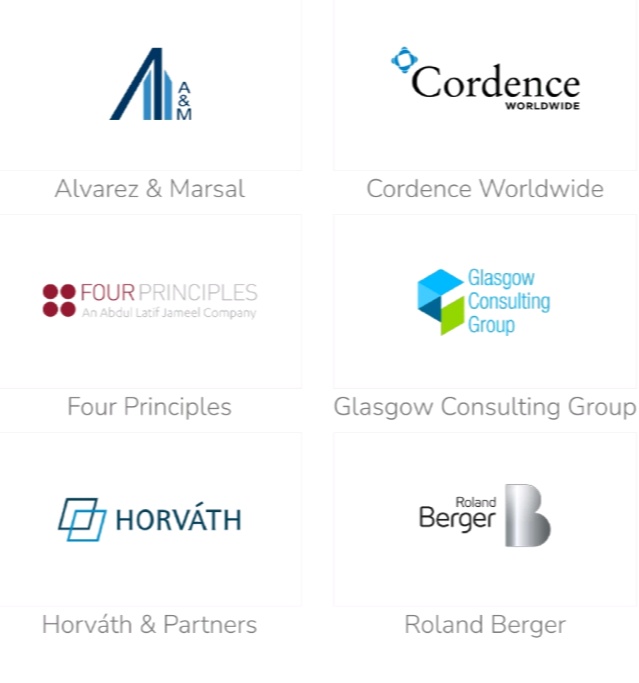 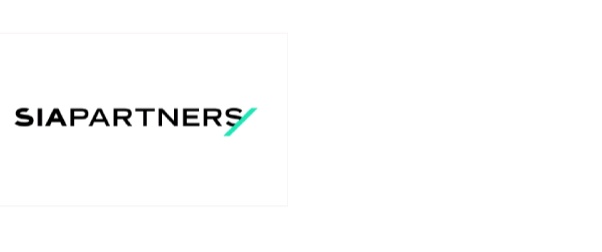 الإدارة:الرئيس التنفيذي للشركة السيد ..... علما أن فريق الإدارة يتكون من نواب الرئيس التنفيذي   التمويل:تسعى الشركة للحصول على مبلغ وقدره أربعة مليون دولار إمريكي من أجل استخدامه لزيادة رأس المال والاستحواذ على شركة  التسلسلالمجال العامالمجال الخاصالنشاطكود النشاطالخدمات الاستشارية الأنشطة المهنية  والعلمية والتقنيةأنشطة الخبرة الاستشارية في مجال الادارةخدمات استشارات ادارية٧٠٢٠١٣إعادة تأهيل وهيكلة العمليات الإدارية والمالية والتشغيلية للمنشاءات٧٠٢٠١٤تقديم خدمات الاستشارية الإدارية العليا٧٩٢٠١٧الخدمات الإدارية وخدمات الدعمتأجير الأباتشي والمعدات الأخرى والسلع الحقيقية تأجير أجهزة الإذاعة والتلفزيون والاتصالات٧٧٣٠١٤تأجير الحاسوب والاجهزه الملحقة٧٧٣٠٧١تأجير ألات التصوير  والأت الطباعة والأت معالجة للكلمات٧٧٢٠٧٢تأجيررالالات الحاسبة والفلاتر الدحال النقدي والفلاتر الحاسبة الالكترونية ٧٧٣٠٧٣تأجير الأثاث المكتبي٧٧٣٠٧٤أنشطة وكالات التشغيلأنشطة البحثىغن موظفين للوظائف سواء بالتوصية أو او بالتوجيه أو الإختبارات٧٨١٠١٢أنشطة الخدمات العامة ٧٨١٠١٤أنشطة توفير العاملين لأعمال العميل لفترات محدودة  من إجل تعويض أو تكملة القوىىالعاملة لدى العميل مؤقتا٧٨٢٠٠٢أنشطة خدمات الدعم الأخرى للأعمال غير المصنعة في موقع أخرخدمات الترجمة٨٢٩٩٠١أنشطة تعقيب المعاملات ٨٢٩٩٠٣تسجيل علامات تجارية٨٢٩٩٠٤تنظيم المؤتمرات والمعارض التجاريةتنظيم وإدارة الحشود٨٢٣٠٠٤تشغيل مرافق ومراكز المعارض والمؤتمرات والمؤتمرات ٨٢٣٠٠٦أنشطة الخبرة الإستشارية في مجال الإدارةالأنشطة العلمية والمهنية والتقنيةإنشاء الخبرة الاستشارية والإدارية في مجال الرياضة٧٠٢٠١٨الأنشطة المالية وأنشطة التأمينالأنشطة الأخرى المساعدة لأنشطة الخدمات الماليةتقديم المشورة في الأوراق المالية.٦٦١٩٠٤الأنشطة العلمية والمهنية والتقنية الأنشطة  المحاسبية وأنشطة مسك الدفاتر ومراجعة الحسابات ، والاستشارات الضريبيةأنشطة المراجعة والتدقيق لإعداد كشوف الذمة المالية للضريبة ٦٩٢٠٣٠الأنشطة العلمية والمهنية والتقنيةالأنشطة العلمية والمهنية والتقنية الأخرى غير المصنعة في موضع أخرىالدراسات والإستشارات الإعلامية٧٤٩٠٥١الأنشطة العلمية والمهنية والتقنيةالأنشطة  المحاسبية وأنشطة مسك الدفاتر ومراجعة الحسابات ، والاستشارات الضريبيةأنشطة الإستشارات المالية لغير الأوراق المالية٦٩٢٠٤١أنشطة الإستشارات في مجال الزكاة وضريبة الدخل٦٩٢٠٤٢أنشطة الخبرة الاستشارية في مجال الإدارةأنشطة الإستشارات العمالية٧٠٢٠١٦تقديم خدمات الإستشارية العليا٧٠٢٠١٧الأنشطة العلمية والمهنية والتقنيةالأنشطة العلمية والمهنية والتقنية غير المصنعة في موضع أخرالإستشارات في مجال الأعمال الدولية٧٤٩٠٧١الأنشطة العلمية والمهنية والتقنيةالأنشطة العلمية والمهنية والتقنية غير المصنعة في موضع أخرالإستشارات في مجال التجارة الدولية٧٤٩٠٤٨المعلومات والإتصالاتأنشطة الخبرة الإستشارية الحاسوبية وإدارة المرافق الحاسوبيةأنشطة الإستشارات في مجال الحاسب الألي٦٢٠٢١٢أنشطة  الإستشارات في مجال الإتصالات وتقنية المعلومات٦٢٠٢١٣التسلسلالمجال العامالمجال الخاصالنشاطكود النشاطالخدمات الاستشاريةالأنشطة المهنية  والعلمية والتقنيةأنشطة الخبرة الاستشارية في مجال الادارةخدمات استشارات ادارية٧٠٢٠١٣جميع الخدمات الاستشارية ذات العلاقة.إعادة تأهيل وهيكلة العمليات الإدارية والمالية والتشغيلية للمنشاءات٧٠٢٠١٤تقديم خدمات الاستشارية الإدارية العليا٧٩٢٠١٧الخدمات الإدارية وخدمات الدعمتأجير الأباتشي والمعدات الأخرى والسلع الحقيقيةتأجير أجهزة الإذاعة والتلفزيون والاتصالات٧٧٣٠١٤تأجير الحاسوب والاجهزه الملحقة٧٧٣٠٧١تأجير ألات التصوير  والأت الطباعة والأت معالجة للكلمات٧٧٢٠٧٢تأجيررالالات الحاسبة والفلاتر الدحال النقدي والفلاتر الحاسبة الالكترونية٧٧٣٠٧٣تأجير الأثاث المكتبي٧٧٣٠٧٤أنشطة وكالات التشغيلأنشطة البحث عن موظفين للوظائف سواء بالتوصية أو او بالتوجيه أو الإختبارات٧٨١٠١٢أنشطة الخدمات العامة٧٨١٠١٤أنشطة توفير العاملين لأعمال العميل لفترات محدودة  من إجل تعويض أو تكملة القوى العاملة لدى العميل مؤقتا٧٨٢٠٠٢أنشطة خدمات الدعم الأخرى للأعمال غير المصنعة في موقع أخرخدمات الترجمة٨٢٩٩٠١أنشطة تعقيب المعاملات٨٢٩٩٠٣تسجيل علامات تجارية٨٢٩٩٠٤تنظيم المؤتمرات والمعارض التجاريةتنظيم وإدارة الحشود٨٢٣٠٠٤تشغيل مرافق ومراكز المعارض والمؤتمرات والمؤتمرات٨٢٣٠٠٦أنشطة الخبرة الإستشارية في مجال الإدارةالأنشطة العلمية والمهنية والتقنيةإنشاء الخبرة الاستشارية والإدارية في مجال الرياضة٧٠٢٠١٨الأنشطة المالية وأنشطة التأمينالأنشطة الأخرى المساعدة لأنشطة الخدمات الماليةتقديم المشورة في الأوراق المالية.٦٦١٩٠٤الأنشطة العلمية والمهنية والتقنيةالأنشطة  المحاسبية وأنشطة مسك الدفاتر ومراجعة الحسابات ، والاستشارات الضريبيةأنشطة المراجعة والتدقيق لإعداد كشوف الذمة المالية للضريبة.٦٩٢٠٣٠الأنشطة العلمية والمهنية والتقنيةالأنشطة العلمية والمهنية والتقنية الأخرى غير المصنعة في موضع أخرىالدراسات والإستشارات الإعلامية٧٤٩٠٥١الأنشطة العلمية والمهنية والتقنيةالأنشطة  المحاسبية وأنشطة مسك الدفاتر ومراجعة الحسابات ، والاستشارات الضريبيةأنشطة الإستشارات المالية لغير الأوراق المالية٦٩٢٠٤١أنشطة الإستشارات في مجال الزكاة وضريبة الدخل٦٩٢٠٤٢أنشطة الخبرة الاستشارية في مجال الإدارةأنشطة الاستشارات العمالية٧٠٢٠١٦تقديم خدمات الاستشارية العليا٧٠٢٠١٧الأنشطة العلمية والمهنية والتقنيةالأنشطة العلمية والمهنية والتقنية غير المصنفة في موضع أخرالإستشارات في مجال الأعمال الدولية٧٤٩٠٧١الأنشطة العلمية والمهنية والتقنيةالأنشطة العلمية والمهنية والتقنية غير المصنعة في موضع أخرالإستشارات في مجال التجارة الدولية٧٤٩٠٤٨المعلومات الاتصالاتأنشطة الخبرة الاستشارية الحاسوبية وإدارة المرافق الحاسوبيةأنشطة الإستشارات في مجال الحاسب الألي٦٢٠٢١٢أنشطة  الإستشارات في مجال الإتصالات المعلومات٦٢٠٢١٣التسلسلأسماء المدراء التخرينالمسمى الوظيفيشرح مختصر عن الخبراتشرح مختصر عن المهارات١نائب الرئيس للشئون الماليةنائب الرئيس للموارد البشرية  والشؤون الإدارية نائب الرئيس للعملياتنائب الرئيس للتخطيط وتطوير الانظيم